Documento di attestazione Il RPCT, Antonio Lettieri, con funzioni analoghe all’OIV istituito presso Fondazione Idis – Città della Scienza, ha effettuato, alla luce delle delibere ANAC n. 1134/2017 e n. 201/2022, la verifica sulla pubblicazione, sulla completezza, sull’aggiornamento e sull’apertura del formato di ciascun documento, dato ed informazione elencati nell’Allegato 2.4 – Griglia di rilevazione al 31 maggio 2022 della delibera n. 201/2022.Sulla base di quanto sopra, l’Organismo o il soggetto con funzioni analoghe all’OIV ATTESTA CHE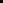 □ La fondazione/associazione/ente NON ha disposto filtri e/o altre soluzioni tecniche atte ad impedire ai motori di ricerca web di indicizzare ed effettuare ricerche all’interno della sezione AT, salvo le ipotesi consentite dalla normativa vigente;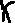 □ La fondazione/associazione/ente ha disposto filtri e/o altre soluzioni tecniche atte ad impedire ai motori di ricerca web di indicizzare ed effettuare ricerche all’interno della sezione AT.ATTESTAla veridicità e l’attendibilità, alla data dell’attestazione, di quanto riportato nell’Allegato 2.4 rispetto a quanto pubblicato nella home page del proprio sito web o, in mancanza dello stesso, nella sezione “Amministrazione trasparente” dell’amministrazione per cui svolgono funzioni amministrative, erogano servizi pubblici, svolgono attività di produzione di beni e servizi.Data 27 giugno 2022                                                                                                                                                                                        Il RPCTAntonio Lettieri